112.pielikums Ministru kabineta 2013.gada 19.martanoteikumiem Nr.154Vārkavas novada administratīvās teritorijas robežas apraksts                                                                                     (robežas apraksta sagatavošanas datums)Vārkavas novada administratīvās teritorijas robežas karte                                                                                       (robežas kartes sagatavošanas datums)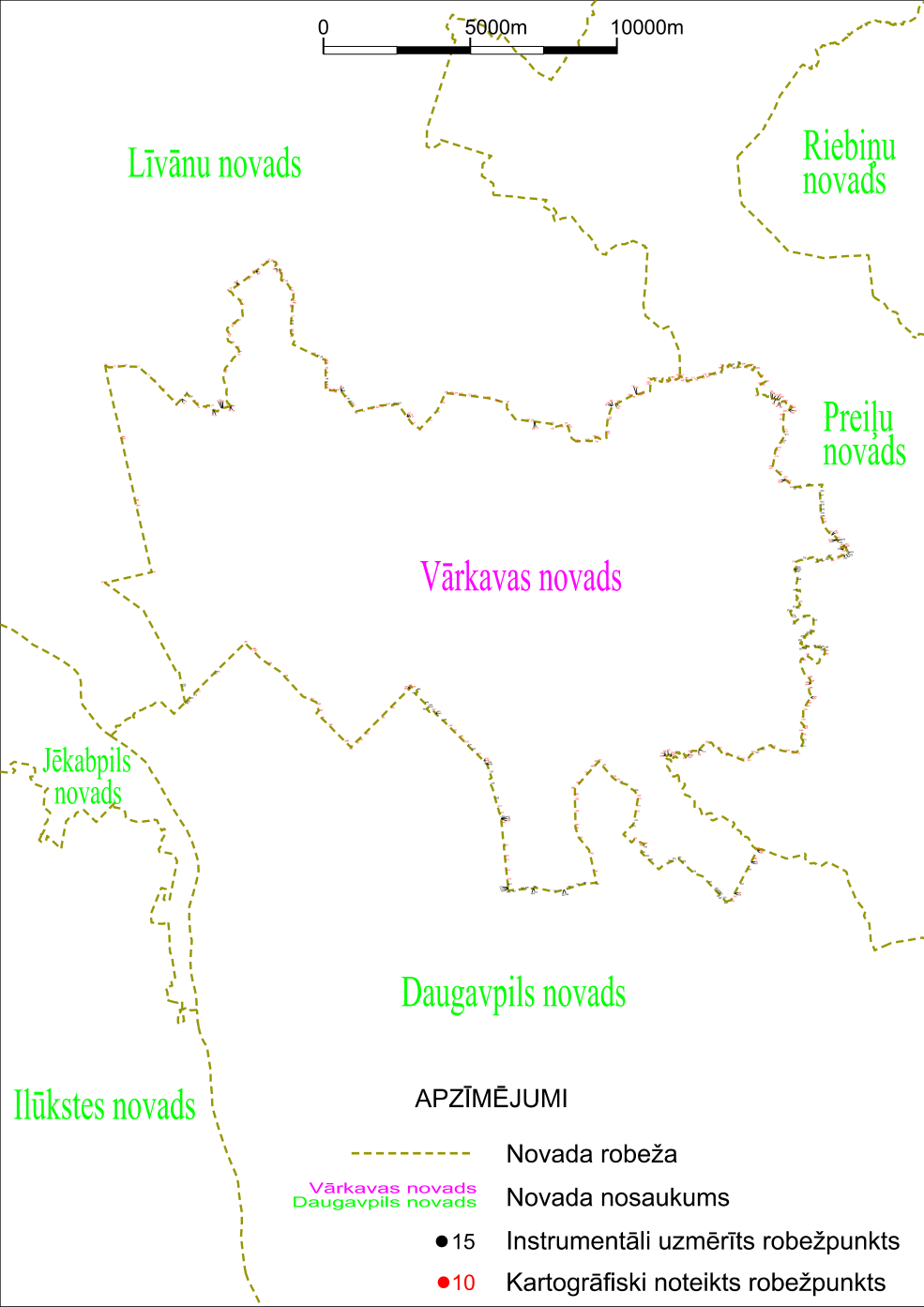 Tieslietu ministra vietā –iekšlietu ministrs R.Kozlovskis                 2012.gada 1.oktobrisNr.
p.k.Tās zemes vienības kadastra apzīmējums, pa kuru noteikta administratīvās teritorijas robežaRobežojošās administratīvās teritorijas nosaukums76640010127Līvānu novads76640010235Līvānu novads76640010234Līvānu novads76640010070Līvānu novads76640010059Līvānu novads76640010013Līvānu novads76640010071Līvānu novads76640010022Līvānu novads76640010107Līvānu novads76640010038Līvānu novads76640010014Līvānu novads76640010139Līvānu novads76900010261Līvānu novads76900010219Līvānu novads76900010262Līvānu novads76900010250Līvānu novads76900010249Līvānu novads76900010248Līvānu novads76900010246Līvānu novads76900010313Līvānu novads76900010315Līvānu novads76900010314Līvānu novads76900010321Līvānu novads76900010259Līvānu novads76900010252Līvānu novads76900010247Līvānu novads76900010257Līvānu novads76900010279Līvānu novads76900010258Līvānu novads76900010091Līvānu novads76900010340Līvānu novads76900010299Līvānu novads76900010335Līvānu novads76900010290Līvānu novads76900010408Līvānu novads76900010324Līvānu novads76900010161Līvānu novads76900010068Līvānu novads76900010107Līvānu novads76900010361Līvānu novads76900010038Līvānu novads76900010164Līvānu novads76900010046Līvānu novads76900010057Līvānu novads76900010108Līvānu novads76900010180Līvānu novads76900010181Līvānu novads76900010171Līvānu novads76900010079Līvānu novads76900010127Līvānu novads76900010272Līvānu novads76900010332Līvānu novads76900010377Līvānu novads76900010179Līvānu novads76900020002Līvānu novads76900020062Līvānu novads76900020055Līvānu novads76900020033Līvānu novads76900020125Līvānu novads76900020196Līvānu novads76900020020Līvānu novads76900020091Līvānu novads76900020020Līvānu novads76900030008Līvānu novads76900030013Līvānu novads76900030008Līvānu novads76900030017Līvānu novads76900030020Līvānu novads76900030008Līvānu novads76940010175Līvānu novads76940010322Līvānu novads76940010424Līvānu novads76940010173Līvānu novads76940020067Līvānu novads76940020384Līvānu novads76940020193Līvānu novads76940020192Līvānu novads76940020191Līvānu novads76940020190Līvānu novads76940020474Līvānu novads76940020462Līvānu novads76940020463Līvānu novads76940020392Līvānu novads76940020219Līvānu novads76940020389Līvānu novads76940020197Līvānu novads76940020199Līvānu novadsPreiļu novads76940020169Preiļu novads76940020420Preiļu novads76940020202Preiļu novads76940020269Preiļu novads76940020203Preiļu novads76940020204Preiļu novads76940020205Preiļu novads76940020481Preiļu novads76940020114Preiļu novads76940020085Preiļu novads76940020374Preiļu novads76940020485Preiļu novads76940020374Preiļu novads76940020345Preiļu novads76940020069Preiļu novads76940020127Preiļu novads76940020175Preiļu novads76940020058Preiļu novads76940020165Preiļu novads76940020484Preiļu novads76940020166Preiļu novads76940020063Preiļu novads76940020060Preiļu novads76940020338Preiļu novads76940020487Preiļu novads76940020141Preiļu novads76940020464Preiļu novads76940020312Preiļu novads76940020310Preiļu novads76940020311Preiļu novads76940020479Preiļu novads76940020478Preiļu novads76940030118Preiļu novads76940030327Preiļu novads76940030325Preiļu novads76940030337Preiļu novads76940030371Preiļu novads76940030140Preiļu novads76940030143Preiļu novads76940030246Preiļu novads76940030028Preiļu novads76940030048Preiļu novads76940030103Preiļu novads76940030236Preiļu novads76940030027Preiļu novads76940030307Preiļu novads76940030361Preiļu novads76940030057Preiļu novads76940030361Preiļu novads76940030307Preiļu novads76940030390Preiļu novads76940030312Preiļu novads76940030056Preiļu novads76940030029Preiļu novads76940030027Preiļu novads76940030001Preiļu novads76940030311Preiļu novads76940030065Preiļu novads76940030015Preiļu novads76940030007Preiļu novads76940030012Preiļu novads76940030176Preiļu novads76940030175Preiļu novads76940030092Preiļu novads76940030062Preiļu novads76940030025Preiļu novads76940030063Preiļu novads76940030284Preiļu novads76940030052Preiļu novads76940030283Preiļu novads76940030281Preiļu novads76940030280Preiļu novads76940030279Preiļu novads76940030367Preiļu novads76940030339Preiļu novads76940030308Preiļu novads76940030313Preiļu novads76940030310Preiļu novads76940030309Preiļu novads76940030410Preiļu novads76940030339Preiļu novads76940030367Preiļu novads76940030376Preiļu novads76940040004Preiļu novads76940040019Preiļu novads76940040202Preiļu novads76940040199Preiļu novads76940040122Preiļu novads76940040034Preiļu novads76940040018Preiļu novads76940040031Preiļu novads76940040018Preiļu novads76940040010Preiļu novads76940040063Preiļu novads76940040073Preiļu novads76940040025Preiļu novads76940040163Preiļu novads76900060228Preiļu novads76900060065Preiļu novads76900060227Preiļu novads76900060167Preiļu novads76900060054Preiļu novads76900060370Preiļu novads76640060180Preiļu novadsDaugavpils novads76640060027Daugavpils novads76640060063Daugavpils novads76640060148Daugavpils novads76640060140Daugavpils novads76640060057Daugavpils novads76640060169Daugavpils novads76640060029Daugavpils novads76640060065Daugavpils novads76640060147Daugavpils novads76640060065Daugavpils novads76640060029Daugavpils novads76640060070Daugavpils novads76640060006Daugavpils novads76640060058Daugavpils novads76640060006Daugavpils novads76640060012Daugavpils novads76640060144Daugavpils novads76640060013Daugavpils novads76640060145Daugavpils novads76640060118Daugavpils novads76640060024Daugavpils novads76640060114Daugavpils novads76640060183Daugavpils novads76640060173Daugavpils novads76640060153Daugavpils novads76640060112Daugavpils novads76640060172Daugavpils novads76640060021Daugavpils novads76640060111Daugavpils novads76640060110Daugavpils novads76640060163Daugavpils novads76640060109Daugavpils novads76640060103Daugavpils novads76640060093Daugavpils novads76640060071Daugavpils novads76640060073Daugavpils novads76640060079Daugavpils novads76640060014Daugavpils novads76640040070Daugavpils novads76640040001Daugavpils novads76640040032Daugavpils novads76640050045Daugavpils novads76640050068Daugavpils novads76640050125Daugavpils novads76640050055Daugavpils novads76640050034Daugavpils novads76640050044Daugavpils novads76640050122Daugavpils novads76640050005Daugavpils novads76640050066Daugavpils novads76640050120Daugavpils novads76640050031Daugavpils novads76640050061Daugavpils novads76640050129Daugavpils novads76640050060Daugavpils novads76640050138Daugavpils novads76640050057Daugavpils novads76640050007Daugavpils novads76640050056Daugavpils novads76640050113Daugavpils novads76640050112Daugavpils novads76640050052Daugavpils novads76640050006Daugavpils novads76640050107Daugavpils novads76640050067Daugavpils novads76640050144Daugavpils novads76640050168Daugavpils novads76640050103Daugavpils novads76640050098Daugavpils novads76640050097Daugavpils novads76640040131Daugavpils novads76640040130Daugavpils novads76640040129Daugavpils novads76640040133Daugavpils novads76640040191Daugavpils novads76640040124Daugavpils novads76640040123Daugavpils novads76640040027Daugavpils novads76640040036Daugavpils novads76640040095Daugavpils novads76640040019Daugavpils novads76640040187Daugavpils novads76640040091Daugavpils novads76640040155Daugavpils novads76640040161Daugavpils novads76640030040Daugavpils novads76640030284Daugavpils novads76640030208Daugavpils novads76640030035Daugavpils novads76640030207Daugavpils novads76640030182Daugavpils novads76640030231Daugavpils novads76640030183Daugavpils novads76640030066Daugavpils novads76640030004Daugavpils novads76640030173Daugavpils novads76640030067Daugavpils novads76640030172Daugavpils novads76640030067Daugavpils novads76640030169Daugavpils novads76640030168Daugavpils novads76640030062Daugavpils novads76640030006Daugavpils novads76640030117Daugavpils novads76640030009Daugavpils novads76640030226Daugavpils novads76640030059Daugavpils novads76640020113Daugavpils novads76640020137Daugavpils novads76640020136Daugavpils novadsLīvānu novads76640020137Līvānu novads76640020113Līvānu novads76640010130Līvānu novads76640010106Līvānu novads76640010130Līvānu novads76640010108Līvānu novads                 2012.gada 1.oktobris